2015年1月21日生徒様各位株式会社オクトワン平素よりオクトワンをご愛顧いただき誠にありがとうございます。この度、下記に甲子園スタジオを2015年３月７日（土）より移転致しますのでお知らせ申し上げます。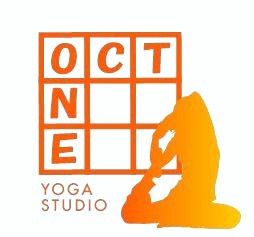 何卒変わらぬご愛顧を賜りますようお願い申し上げます。ご不明な点がありましたら　スタッフにお問い合わせくださいオクトワン　☎0798-7８-8085